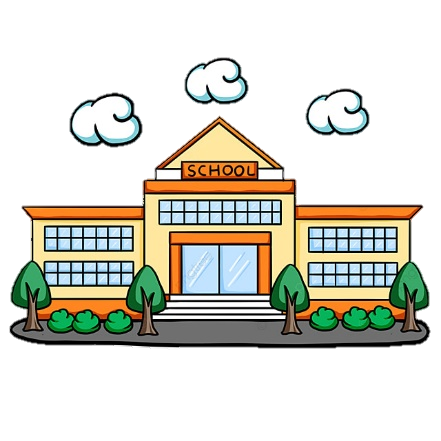 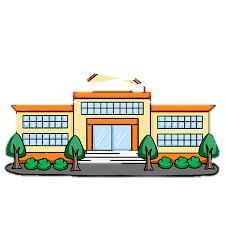 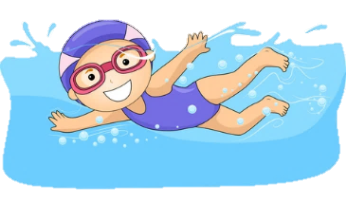 1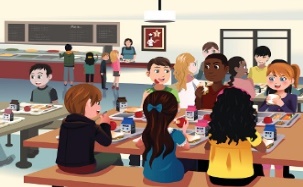 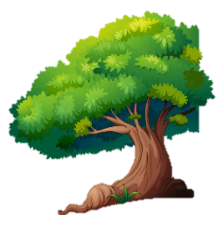 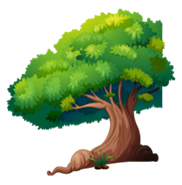 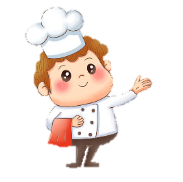 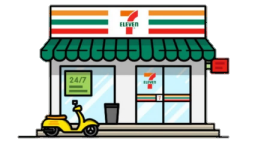 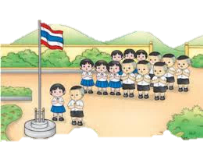 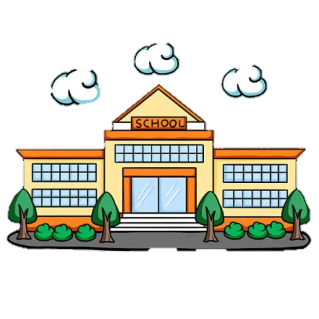 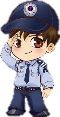 